Project Subsidie*NAME EVENT*Applicant: *NAME*
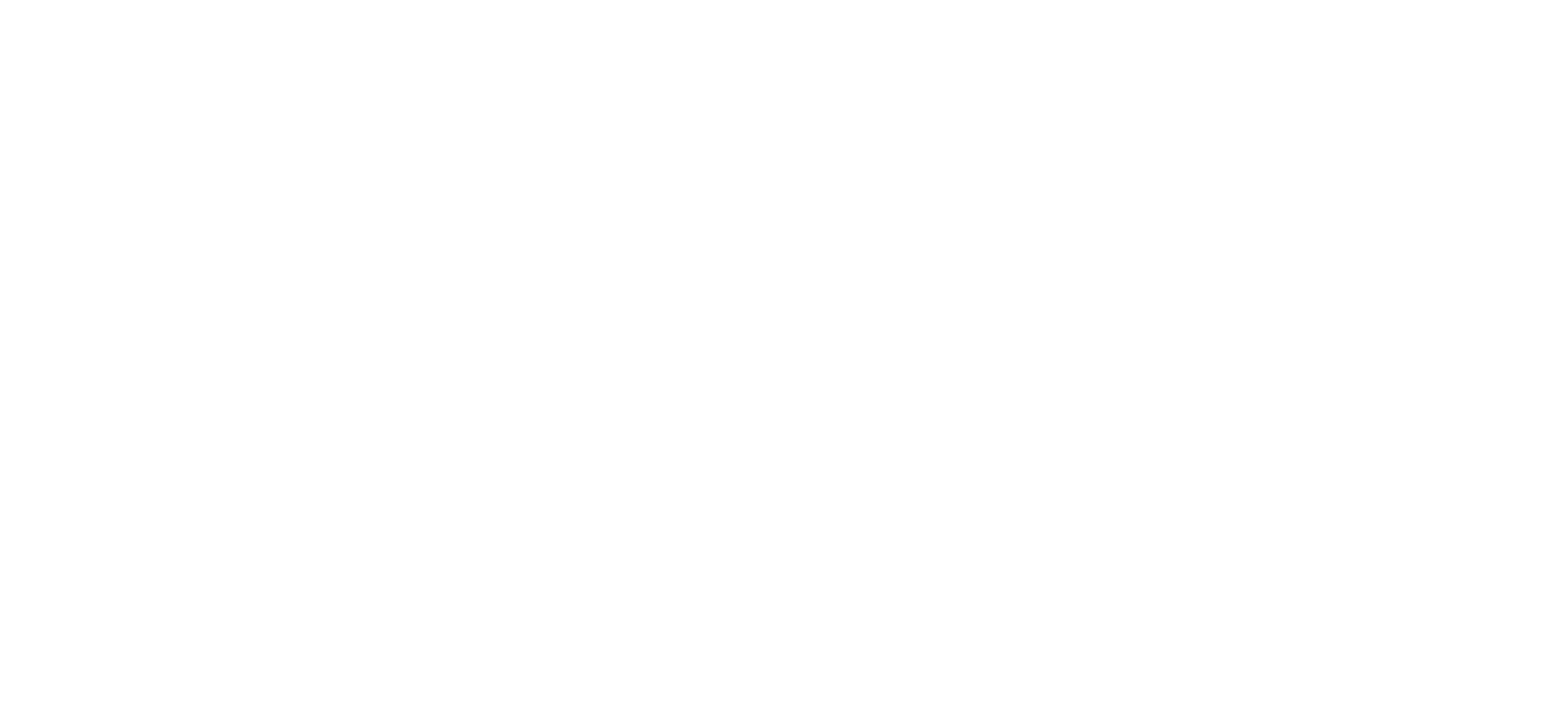 Application Project SubsidyDEADLINE : application for small project subsidies (<1000 euros) at least 21 days in advance, for large project subsidies (>1000 euros) at least 30 days in advance)TIP : be sure to read through the good practices (see last page) before calculating the budget and subsidized amount!General informationEvenement informatieBeschrijving *Answer**Answer**Answer**Answer**Answer**Answer**Answer**Answer**Answer**Answer**Answer*What happens after applying?During: → Ensure bilingual communication and mention LOKO in your promotional material.After: Submit evidence no more than 1 month after activity ends:→ A brief report of the event (how it went, number of attendees, communication, proof that LOKO was included in communications...)→  The costs that were made eventually + income of the event + indication of which costs the LOKO subsidy will be used→ Receipts such as bills, invoices or expense reports to the value of the subsidized amount. Account statements are not valid evidence. Good practicesBe sure to keep the following good practices in mind when applying for project subsidies :Are not subsidized:Activities that are not accessible or open to all;Specifically focused on membership recruitment;Printed promotional materials are not subsidized unless they are printed ecologically. If so, LOKO subsidizes the additional cost compared to non-ecological/sustainable options;Transportation for participants;Exception: for speakers/guides etc. this can be a useful thank you if that person adds real value to the eventWhat is available in a lending service available to you (LOKO, KUL, City of Leuven, Alma (e.g.: glasses);Single-use items.The subsidy committee has a preference for:Sustainable events;Cheapest available option;Digital advertising (instead of physical posters);In case of a  reception: both alcoholic and non-alcoholic options are allowed, make sure it is a balanced amount and that there are enough different options. Naam contact person(s)Name kring/ free association (if applicable)Bank account number for subsidyName eventDate + Time  (dd.mm.yyyy - 23:59)LocationTotal subsidy request€Estimated number of participantsExtensive description of the event:Additional comments on the budget: (don't forget to attach it to your email request)Are you requesting subsidies elsewhere? If so, what for? Are there any sponsors? If so, what for? How many other sponsors did you contact and what for? Are you asking any entrance fees? If so, how much? What is the requested subsidy amount and what specifically will it be used for?Is the event open to all students of Leuven? How many students are expecting and what is your target audience?Is the event pluralistic (if political) ? Explain:Is the event not merely recreational? In other words, what is the cultural/educational/sporting/... aspect of the event? Explain:In which ways is the event trying to be ecological sustainable? 